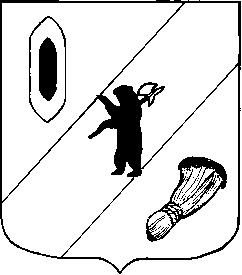 АДМИНИСТРАЦИЯ  ГАВРИЛОВ-ЯМСКОГОМУНИЦИПАЛЬНОГО  РАЙОНАПОСТАНОВЛЕНИЕот 01.11.2019    № 1228О создании комиссии по ликвидации задолженности по платежам в бюджетГаврилов-Ямского муниципального района,по обеспечению своевременной выплатызаработной платы, легализации доходовучастников рынка труда(в редакции постановления Администрации Гаврилов-Ямского муниципального района от 22.02.2022 № 118, от 12.09.2022 №729, от 01.02.2023 № 59)В целях ликвидации задолженности по платежам в бюджет муниципального района, обеспечения своевременной выплаты заработной платы, легализации доходов участников рынка труда и в целях увеличения поступления доходов в бюджет муниципального района, руководствуясь статьей 26 Устава Гаврилов-Ямского муниципального района Ярославской области,АДМИНИСТРАЦИЯ МУНИЦИПАЛЬНОГО РАЙОНА ПОСТАНОВЛЯЕТ:1. Создать комиссию по ликвидации задолженности по платежам в бюджет Гаврилов-Ямского муниципального района, по обеспечению своевременной выплаты заработной платы, легализации доходов участников рынка труда.2. Утвердить состав комиссии по ликвидации задолженности по платежам в бюджет Гаврилов-Ямского муниципального района, по обеспечению своевременной выплаты заработной платы, легализации доходов участников рынка труда  (Приложение 1).3. Утвердить Положение о комиссии по ликвидации задолженности по платежам в бюджет Гаврилов-Ямского муниципального района, по обеспечению своевременной выплаты заработной платы, легализации доходов участников рынка труда (Приложение 2).4. Признать утратившими силу:Постановление Главы Администрации Гаврилов-Ямского муниципального района от  18.01.2007 № 29 «О создании комиссии»,Постановление Администрации Гаврилов-Ямского муниципального района от 26.12.2017 №1452 «О внесении изменений в постановление Главы Администрации Гаврилов-Ямского муниципального района от 18.01.2007 №29 «О создании комиссии»».5. Контроль за исполнением постановления возложить на заместителя Главы Администрации муниципального района – начальника Управления финансов Баранову Е.В.6. Постановление разместить на официальном сайте Администрации муниципального района в сети Интернет.7. Постановление вступает в силу с момента подписания.Глава Администрации муниципального района                                                              А.А. КомаровПриложение 1к постановлению Администрациимуниципального районаот 01.11.2019 №1228СОСТАВ КОМИССИИ
по ликвидации задолженности по платежам в бюджет Гаврилов-Ямского муниципального района, по обеспечению своевременной выплаты заработной платы, легализации доходов участников рынка труда(в редакции постановлений Администрации Гаврилов-Ямского муниципального района от 22.02.2022 № 118, от 12.09.2022 №729,от 01.02.2023 №59)Председатель комиссии:          Сергеичев А.Б. - Глава Гаврилов-Ямского муниципального района.Заместитель председателя комиссии:          Забаев А.А. – первый заместитель Главы Администрации муниципального района.Секретарь комиссии:Ларионова М.В. – начальник отдела планирования и финансового контроля Управления финансов.Члены комиссии:Баранова Е.В. – заместитель Главы Администрации муниципального района – начальник Управления финансов;Таганов В.Н. – заместитель Главы Администрации муниципального района;Самойлов А.Е. – начальник Управления социальной защиты населения и труда Администрации Гаврилов-Ямского муниципального района;Тощигин А.Н. – Глава городского поселения Гаврилов-Ям (по согласованию);Зинзиков А.П. – Глава Шопшинского сельского поселения (по согласованию);Калачева Т.В. – Глава Заячье-Холмского сельского поселения (по согласованию);Рамазанов А.М. – Глава Митинского сельского поселения (по согласованию);Водопьянов В.И. – Глава Великосельского сельского поселения (по согласованию);Моторина И.Н. – главный специалист-эксперт отделения фонда пенсионного и социального страхования Российской Федерации по Ярославской области (по согласованию);Романюк Т.М. – начальник Гаврилов - Ямского районного отдела судебных приставов УФССП России по Ярославской области (по согласованию);Представители Межрайонной инспекции Федеральной налоговой службы № 10 по Ярославской области (по согласованию);Представители Межрайонной инспекции Федеральной налоговой службы № 7 по Ярославской области (по согласованию).Приложение 2к постановлению Администрациимуниципального районаот 01.11.2019 №1228ПОЛОЖЕНИЕ о комиссии по ликвидации задолженности по платежам в бюджет Гаврилов-Ямского муниципального района, обеспечения своевременной выплаты заработной платы, легализации доходов участников рынка труда(в редакции постановлений Администрации Гаврилов-Ямского муниципального района от 12.09.2022 №729)1. Комиссия по ликвидации задолженности по платежам в бюджет Гаврилов-Ямского муниципального района, обеспечения своевременной выплаты заработной платы, легализации доходов участников рынка труда (далее Комиссия) является постоянно действующим коллегиальным органом при Администрации Гаврилов-Ямского муниципального района и создается в целях исполнения доходной части бюджета, мониторинга финансового состояния юридических лиц и индивидуальных предпринимателей - должников перед бюджетом муниципального района, решения текущих и перспективных задач по защите экономических интересов муниципального района, а так же в целях обеспечения постоянного контроля за полнотой и своевременностью выплаты заработной платы в организациях, финансируемых из бюджета муниципального района, обеспечения соблюдения трудовых прав граждан на ее получение, повышения ответственности руководителей организаций и принятия мер по обеспечению своевременной и полной выплаты заработной платы в муниципальных организациях района.2. Комиссия в своей работе руководствуется Конституцией Российской Федерации, Налоговым кодексом Российской Федерации, Бюджетным кодексом Российской Федерации, Гражданским кодексом Российской Федерации, федеральным законодательством, а так же нормативными правовыми актами Ярославской области, Уставом Гаврилов-Ямского муниципального района Ярославской области, и иными нормативными актами.Основными задачами Комиссии являются:- выявление плательщиков, имеющих задолженность по уплате налогов и других обязательных платежей в бюджет Гаврилов-Ямского муниципального района;- разработка и реализация комплекса мероприятий по сокращению задолженности по налогам и другим обязательным платежам в бюджет Гаврилов-Ямского муниципального района;- организация практического взаимодействия органов местного самоуправления и других заинтересованных структур по вопросам доведения работодателями заработной платы до прожиточного минимума, установленного в Ярославской области или среднеотраслевого уровня, легализации заработной платы, скрытой от налогообложения;- направление в соответствующие органы по контролю и надзору материалов по фактам нарушения сроков выплаты заработной платы для принятия установленных законодательством мер.4. Исходя из возложенных на нее задач, Комиссия осуществляет следующие функции:	- принимает меры по укреплению платежной дисциплины, сокращению и ликвидации задолженности организаций, расположенных на территории Гаврилов-Ямского муниципального района;	- разрабатывает меры по усилению контроля за своевременностью выплаты заработной платы, соблюдением трудового законодательства по устранению выявленных нарушений;	- в пределах своей компетенции и в соответствии с действующим законодательством, принимает решения, которые являются рекомендательными для организаций, индивидуальных предпринимателей и физических лиц, приглашенных на ее заседания.5. Администрация Гаврилов-Ямского муниципального района формирует перечень плательщиков, финансовая деятельность, которых подлежит рассмотрению на заседаниях Комиссии, на основании представляемой информации:	- Межрайонной инспекции Федеральной налоговой службы России № 10 по Ярославской области о налогоплательщиках, имеющих задолженность в бюджет муниципального района;(в редакции Постановления Администрации Гаврилов-Ямского муниципального района от 12.09.2022)- Управлением по архитектуре, градостроительству, имущественным и земельным отношениям Администрации Гаврилов-Ямского муниципального района о плательщиках, имеющих задолженность перед бюджетом муниципального района за аренду муниципального имущества, земельных участков и выкуп муниципального имущества;- Управление социальной защиты населения и труда Администрации Гаврилов-Ямского муниципального района о работодателях с низким уровнем заработной платы;- Межрайонной инспекцией Федеральной налоговой службы России № 7 по Ярославской области об организациях, выплачивающих заработную плату ниже утвержденного минимального размера оплаты труда и прожиточного минимума в Ярославской области.(в редакции Постановления Администрации Гаврилов-Ямского муниципального района от 12.09.2022)6. В целях реализации возложенных на нее задач и функций Комиссия вправе:	- запрашивать и получать от структурных  подразделений Администрации Гаврилов-Ямского муниципального района, органов местного самоуправления района, юридических лиц, индивидуальных предпринимателей и физических лиц информацию и материалы, необходимые для осуществления деятельности Комиссии;	- создавать рабочие группы из числа специалистов для проработки вопросов, входящих в ее компетенцию;	- приглашать на свои заседания компетентных представителей юридических лиц и индивидуальных предпринимателей, в целях получения информации о финансово-хозяйственном состоянии должника и о принимаемых мерах по уплате налоговых и других платежей в бюджет муниципального района;	- рассматривать обращения юридических лиц, индивидуальных предпринимателей, физических лиц о поэтапном погашении задолженности по платежам в бюджет муниципального района;	- предоставлять выявленную в ходе работы Комиссии информацию  в прокуратуру, Государственную инспекцию труда, налоговую инспекцию и органы внутренних дел и иные контрольные и надзорные органы муниципального района.7. Основной формой работы Комиссии является проведение заседаний.8. Решение комиссии принимается простым большинством голосов присутствующих на заседании членов Комиссии. Решение комиссии имеет рекомендательный характер.9. Решения Комиссии оформляются протоколом, который подписывает председатель Комиссии, либо лицо председательствующее на заседании Комиссии и секретарь Комиссии. 10. Председатель Комиссии ведет заседание Комиссии, осуществляет общее руководство Комиссией:- организует работу Комиссии, определяет перечь, сроки и порядок рассмотрения вопросов на Комиссии;- распределяет обязанности между членами Комиссии;- подписывает протоколы заседаний Комиссии.11. Вопросы организации подготовки работы Комиссии возлагаются на секретаря Комиссии:-подготовка списка приглашаемых на заседание Комиссии юридических лиц, индивидуальных предпринимателей, физических лиц, имеющих задолженность по платежам в бюджет муниципального района и согласование списка с председателем Комиссии;(в редакции Постановления Администрации Гаврилов-Ямского муниципального района от 12.09.2022)- подготовка извещений и приглашений на заседание Комиссии;- ведение протокола заседания Комиссии.12. Заседание Комиссии проводится не реже одного раза в квартал.13. Контроль за исполнением решений Комиссии осуществляет председатель Комиссии.